TEST DE INTELIGENCIAS MÚLTIPLESPara obtener los resultados que se te solicitan en este formato deberás contestar el test que se encuentra en la siguiente página: https://www.psicoactiva.com/test/educacion-y-aprendizaje/test-de-las-inteligencias-multiples/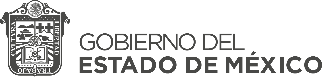 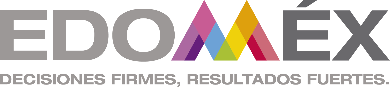 Escuela Preparatoria Oficial Núm. 143Escuela Preparatoria Oficial Núm. 143Escuela Preparatoria Oficial Núm. 143Nombre del AlumnoSemestreGrupoN. L.GradoTurnoCiclo escolarLingüísticaMatemáticaMusicalVisual espacialCenestésico corporalInterpersonalIntrapersonalNaturalistaInteligencia lingüística. Es considerada una de las más importantes. En general se utilizan ambos hemisferios del cerebro y es la que caracteriza a los escritores. El uso amplio del lenguaje ha sido parte esencial para el desarrollo de este tipo de inteligencia.Capacidades implicadas: capacidad para comprender el orden y el significado de las palabras en la lectura, la escritura y, también, al hablar y escuchar.Habilidades relacionadas: hablar y escribir eficazmente.Perfiles profesionales: líderes políticos o religiosos, poetas, vendedores, escritores, etc.Inteligencia lógica matemática. Quienes pertenecen a este grupo, hacen uso del hemisferio lógico del cerebro y pueden dedicarse a las ciencias exactas. De los diversos tipos de inteligencia, éste es el más cercano al concepto tradicional de inteligencia. En las culturas antiguas se utilizaba éste tipo de inteligencia para formular calendarios, medir el tiempo y estimar con exactitud cantidades y distancias.Capacidades implicadas: capacidad para identificar modelos, calcular, formular y verificar hipótesis, utilizar el método científico y los razonamientos inductivo y deductivo.Habilidades relacionadas: capacidad para identificar modelos, calcular, formular y verificar hipótesis, utilizar el método científico y los razonamientos inductivo y deductivo.Perfiles profesionales: economistas, ingenieros, científicos, etc.Inteligencia musical. También conocida como “buen oído”, es el talento que tienen lo grandes músicos, cantantes y bailarines. La fuerza de esta inteligencia radica desde el mismo nacimiento y varía de igual manera de una persona a otra. Un punto importante en este tipo de inteligencia es que por fuerte que sea, necesita ser estimulada para desarrollar todo su potencial, ya sea para tocar un instrumento o para escuchar una melodía con sensibilidad.Capacidades implicadas: capacidad para escuchar, cantar, tocar instrumentos.Habilidades relacionadas: crear y analizar música.Perfiles profesionales: músicos, compositores, críticos musicales, etc.Inteligencia espacial. Esta inteligencia la tienen las personas que puede hacer un modelo mental en tres dimensiones del mundo o en su defecto extraer un fragmento de él. Esta inteligencia la tienen profesiones tan diversas como la ingeniería, la cirugía, la escultura, la marina, la arquitectura, el diseño y la decoración. Por ejemplo, algunos científicos utilizaron bocetos y modelos para poder visualizar y decodificar la espiral de una molécula de ADN.Capacidades implicadas: capacidad para presentar ideas visualmente, crear imágenes mentales, percibir detalles visuales, dibujar y confeccionar bocetos.Habilidades relacionadas: realizar creaciones visuales y visualizar con precisión.Perfiles profesionales: artistas, fotógrafos, arquitectos, diseñadores, publicistas, etc.Inteligencia corporal – kinestésica. Los kinestésicos tienen la capacidad de utilizar su cuerpo para resolver problemas o realizar actividades. Dentro de este tipo de inteligencia están los deportistas, cirujanos y bailarines. Una aptitud natural de este tipo de inteligencia se manifiesta a menudo desde niño.Capacidades implicadas: capacidad para realizar actividades que requieren fuerza, rapidez, flexibilidad, coordinación óculo-manual y equilibrio.Habilidades relacionadas: utilizar las manos para crear o hacer reparaciones, expresarse a través del cuerpo.Perfiles profesionales: escultores, cirujanos, actores, modelos, bailarines, etc.Inteligencia interpersonal. Este tipo de inteligencia nos permite entender a los demás. Está basada en la capacidad de manejar las relaciones humanas, la empatía con las personas y el reconocer sus motivaciones, razones y emociones que los mueven. Esta inteligencia por sí sola es un complemento fundamental de las anteriores, porque tampoco sirve de nada si obtenemos las mejores calificaciones, pero elegimos mal a nuestros amigos y en un futuro a nuestra pareja. La mayoría de las actividades que a diario realizamos dependen de este tipo de inteligencia, ya que están formadas por grupos de personas con los que debemos relacionarnos. Por eso es indispensable que un líder tenga este tipo de inteligencia y además haga uso de ella.Capacidades implicadas: trabajar con gente, ayudar a las personas a identificar y superar problemas.Habilidades relacionadas: capacidad para reconocer y responder a los sentimientos y personalidades de los otros.Perfiles profesionales: administradores, docentes, psicólogos, terapeutas.Inteligencia intrapersonal. Este tipo de inteligencia nos permite formar una imagen precisa de nosotros mismos; nos permite poder entender nuestras necesidades y características, así como nuestras cualidades y defectos. Y aunque se dijo que nuestros sentimientos si deben ayudar a guiar nuestra toma de decisiones, debe existir un límite en la expresión de estos. Este tipo de inteligencia es funcional para cualquier área de nuestra vida.Capacidades implicadas: capacidad para plantearse metas, evaluar habilidades y desventajas personales y controlar el pensamiento propio.Habilidades relacionadas: meditar, exhibir disciplina personal, conservar la compostura y dar lo mejor de sí mismo.Perfiles profesionales: individuos maduros que tienen un autoconocimiento rico y profundo.Inteligencia naturalista. Este tipo de inteligencia es utilizado al observar y estudiar la naturaleza. Los biólogos son quienes más la han desarrollado. La capacidad de poder estudiar nuestro alrededor es una forma de estimular este tipo de inteligencia, siempre fijándonos en los aspectos naturales con los que vivimosNOMBRE Y FIRMA DEL ALUMNOSERVICIO DE ORIENTACIÓN EDUCATIVA